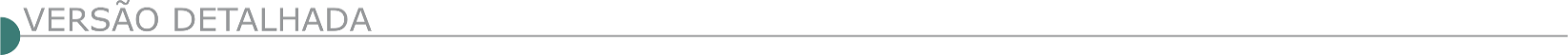 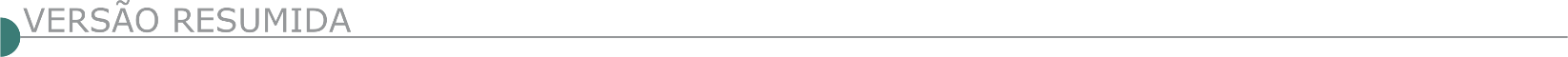 ESTADO DE MINAS GERAISAGÊNCIA DE BACIA HIDROGRÁFICA PEIXE VIVO CONTRATO DE GESTÃO Nº 01/IGAM/2016 ATO CONVOCATÓRIO Nº 08/2023 Contratação de pessoa jurídica para a execução de serviços e obras vinculadas ao programa de conservação ambiental e produção de água na Bacia Hidrográfica do Ribeirão do Sapé, no município de Carmo do Cajuru - Minas Gerais. A Agência Peixe Vivo torna público, que convida empresas para apresentar propostas de fornecimento do objeto desta seleção, cuja modalidade é Concorrência, Tipo: Menor Preço. Os interessados poderão obter informações pelo site da Agência Peixe Vivo, https://agenciapeixevivo.org.br/editais/editais-internos/editais-gestao-no-001-igam2016/, a partir desse publicação. ARAGUARI PREFEITURA MUNICIPAL EDITAL DE LICITAÇÃO - PREGÃO ELETRÔNICO Nº 111/2023 Aviso de Edital do Pregão Eletrônico N. 111/2023 – Processo nº 256/2023 – RP: 081/2023 – objeto:Registro de preços para eventual e futura Contratação de Empresa de Engenharia e ou Arquitetura, especializada na prestação de serviços de manutenção preditiva, corretiva e preventiva, mediante necessidades por demanda, com fornecimento de materiais e mão de obra, para manutenção das instalações prediais das unidades Escolares Municipais: Escolas, Creches e depósitos da Secretaria Municipal de Educação conforme os termos e condições constantes no projeto básico. Data da Sessão de Disputa de Preços: Dia 04/01/2024 às 09:00 horas. O Edital completo encontra-se disponível nos sites: https://araguari.mg.gov.br/licitações-portal e www.licitanet.com.br. Maiores informações no Departamento de Licitações e Contratos, na Praça Gaioso Neves nº 129, ou pelo telefone (0**34) 3690- 3280.PREFEITURA MUNICIPAL DE ARAUJOS AVISO DE LICITAÇÃO - PROCESSO LICITATÓRIO N° 143/2.023 MODALIDADE: CONCORRÊNCIA ELETRÔNICA N° 03/2.023 TIPO: MENOR PREÇO GLOBAL MODO DE DISPUTA: ABERTO E FECHADO OBJETO: CONTRATAÇÃO DE EMPRESA ESPECIALIZADA, PARA EXECUÇÃO DE OBRA DE PAVIMENTAÇÃO ASFÁLTICA EM CBUQ, DRENAGEM E SINALIZAÇÃO DA RODOVIA FREI AMBRÓSIO, ESTRADA EAA-010, QUE LIGA O MUNICÍPIO DE ARAÚJOS/MG À BR-262. DATA DA SESSÃO PÚBLICA: A SESSÃO PÚBLICA SERÁ NO DIA 29 DE DEZEMBRO DE 2023, ÀS 09H 00MIN, PELA PLATAFORMA DA LICITAR DIGITAL – www.licitardigital.com.br ESCLARECIMENTOS: Diretamente na plataforma de licitações: www.licitardigital.com.br Telefone: (31) 3836-1130 Horário de funcionamento: 08h00min. às 11h30min e de 13h00min às 17h00min.AVISO DE LICITAÇÃO PROCESSO LICITATÓRIO N° 148/2.023 Modalidade: concorrência eletrônica n° 06/2.023 tipo: menor preço global modo de disputa: aberto e fechado objeto: contratação de empresa especializada, para execução de obra de recapeamento asfáltico em CBQ, no perímetro urbano do município de raújos/MG, conforme projetos. data da sessão pública: a sessão pública será no dia 27 de dezembro de 2023, às 09h 00min, pela plataforma da licitar digital – www.licitardigital.com.br ESCLECIMES: Diretamente na plataforma de licitações: www.licitardigital.com.br - Telefone: (31) 3836-1130 Horário de funcionamento: 08h00min. às 11h30min e de 13h00min às 17h00min. DECLARAÇÃO DE PUBLICAÇÃO Declaro para os fins que se fizerem necessários que este documento foi publicado no quadro de avisos da Prefeitura Municipal de Araújos/MG, na Avenida 1° de janeiro, 1748, e ainda no Diário Oficial dos Municípios Mineiros (AMM- www.diariomunicipal.com.br). BERILO PREFEITURA MUNICIPAL TOMADA DE PREÇOS Nº 017/2023. Aviso de Licitação. Objeto: Contratação de Empresa especializada do ramo para execução de pavimentação em bloquete sextavado em diversas ruas no Município de Berilo/MG e Distrito de Leliveldia, conforme Convênio de Saída nº 1301001605/2023 - SEINFRA em atendimento à Secretaria Municipal de Desenvolvimento Rural e Urbano. A data prevista para realização do certame é de 03 de janeiro de 2024 às 08h30min. Mais informações poderão ser obtidas pelo e-mail: licitacao@berilo.mg.gov.br, no site: www.berilo.mg.gov.br, pelo telefone (33) 99707-6277 ou diretamente no Setor de Licitações da Prefeitura Municipal de Berilo/MG, na Praça Doutor Antônio Carlos, nº 85, Centro, CEP 39640-000.PREFEITURA DE CONQUISTA DEPARTAMENTO DE LICITAÇÃO AVISO DE LICITAÇÃO - EDITAL TOMADA DE PREÇOS Nº 006/2023 EDITAL RESUMIDO DA TOMADA DE PREÇOS N.º 006/2023. A Presidente da Comissão Permanente de Licitações da Prefeitura Municipal de Conquista/MG, designado através da Portaria nº 4836/2023, torna público que este Município fará realizar licitação, na modalidade de TOMADA DE PREÇOS, objetivando a CONTRATAÇÃO DE EMPRESA POR EMPREITADA GLOBAL PARA EXECUÇÃO DE PAVIMENTAÇÃO E OBRAS DE INFRAESTRUTURA EM TRECHO DA ESTRADA RURAL “JOÃO MAZETO SOBRINHO”. DATA LIMITE PARA ENTREGA DOS DOCUMENTOS DE HABILITAÇÃO E PROPOSTA DE PREÇOS: -Até às 09:00 horas do dia 04 de janeiro de2024. HORÁRIO PARA ABERTURA DO ENVELOPE A: Às 09:30hs do mesmo dia e local. HORÁRIO PARA ABERTURA DO ENVELOPEB: Após Analíse e Parecer do Engenheiro da Prefeitura Municipal. Valor de referência da licitação: R$ 1.023.382,17 (um milhão vinte e três mil trezentos e oitenta e dois mil e dezessete centavos). Local para aquisição do edital, a partir de 13/12/2023. Local da entrega dos envelopes contendo documentos de habilitação e propostas de preços e julgamento da referida licitação: Departamento de Compras e Licitações, da Secretaria Municipal de Administração, situada na Praça Cel Tancredo França,181 , nesta cidade. Demais informações poderão ser obtidas através dos telefones: (0xx34)-3353 - 1228 – ramal 211PREFEITURA MUNICIPAL DE DIVINÓPOLIS AVISO DE LICITAÇÃO CONCORRÊNCIA PÚBLICA Nº 13/2023 Aviso de abertura de Licitação. Processo Licitatório nº. 399/2023 Prefeitura Municipal de Divinópolis - Aviso de abertura de Licitação. Processo Licitatório nº. 399/2023, Concorrência Pública nº. 13/2023, tipo menor valor, cujo objeto é a Contratação de empresa para a execução das obras de calçamento de via em alvenaria poliédrica e drenagem pluvial em diversos bairros no município de Divinópolis/MG. A abertura dos envelopes dar-se-á no dia 18 de janeiro de 2024 às 09h:00min, na sala de licitações desta Prefeitura. O edital em seu inteiro teor estará à disposição dos interessados no site: www.divinopolis.mg.gov.br e poderão ser solicitados através do e-mail setordecomprasdivinopolis@gmail.com. Informações e esclarecimentos poderão ser obtidos pelos telefones (37) 3229-8127 / 3229-8128.MUNICÍPIO DE GUANHÃES - AVISO DE LICITAÇÃO – TOMADA DE PREÇOS Nº 007/2023 A Comissão Permanente de Licitação do Município de Guanhães/ MG torna público para conhecimento dos interessados que acontecerá a Tomada de Preços nº 007/2023, Processo Licitatório nº 113/2023– Objeto: Contratação de empresa para realizar serviços de pavimentação asfáltica em PMF em diversas ruas do bairro Nações no Município de Guanhães/MG, conforme contrato de repasse n° 902733/2023 firmado entre Município de Guanhães/MG e União Federal, por intermédio do Ministério do Desenvolvimento Regional representado pela Caixa Econômica Federal. Data da Sessão: 29/12/2023 às 09h. Maiores informações no Setor de Licitação, na sede da Prefeitura Municipal de Guanhães ou pelo telefone (33) 3421-1501, das 13h30 às 17h, e ainda pelo e-mail licitacoes@guanhaes.mg.gov.br ou no site www.guanhaes.mg.gov.br. GUARDA-MOR PREFEITURA MUNICIPAL AVISO DE LICITAÇÃO - EDITAL RETIFICADO TOMADA DE PREÇO 14/2023 A Comissão Permanente de Licitação Torna público que realizar oprocesso licitatório nº 112/2023, modalidade Tomada de Preço 14/2023. OBJETO:Contratação de empresa especializada para construção de rede de água e esgoto no bairro Aroeira do Município de Guarda Mor-MG, conforme recursos de operação de crédito com garantia da união contraídos junto a CAIXA ECONÔMICA FEDERAL - FINISA. Tipomenor preço por lote. Julgamento 08/01/2024as 08:00 hs. Informaçõessetor de compras e licitações da Prefeitura Municipal. Rua Goias, 166 Bairro Centro Cep 38570-000 Fone(38) 3673-1166 Site: www.guardamor.mg.gov.br - EMAIL: licitacomprasgmor@gmail.com.GURINHATÃ CÂMARA MUNICIPAL TOMADA DE PREÇOS 001/2023 Aviso de Licitação - A Câmara M. de Gurinhatã, por meio da Comissão Permanente de Licitação, torna público, que realizará licitação Tomada de Preços 001/2023 cujo objeto é a contratação de empresa para prestação de serviço de obra de reforma e ampliação do prédio da Câmara Municipal, tudo em conformidade com as especificações técnicas contidas no memorial descritivo, projeto de básico, planilha (orçamentária) quantitativa de custo e cronograma físico-financeiro, constantes na pasta técnica do edital. Abertura: 28/12/23 às 10hs. Informações: Câmara M. de Gurinhatã, tel (34)3264-1018, site: https://camaragurinhata.mg.gov.br/ ou e-mail: secretaria@camaragurinhata.mg.gov.br das 8 às 17hs. Daianne Karla de Q. Freitas, Presidente CPLINHAPIM PREFEITURA MUNICIPAL AVISO DE LICITAÇÃO – PROCESSO 176/2023 TOMADA DE PREÇO 016/2023A Prefeitura Municipal de Inhapim, através de seu prefeito torna público processo licitatório cujo objeto é: Contratação de empresa para execução de obra de pavimentação em asfalto tipo CBUQ da Rua dos Amaros, Rua Agnaldo Souza Quintela, Rua Amélia Godinho e Rua Professor Teotônio, conforme convenio nº 1301001571/2023 - SEINFRA. Protocolo 04/01/2024 até 09:00 horas. Abertura às 09:10 horas do mesmo dia. Edital e seus anexos a disposição no site oficial da prefeitura e na Praça Alaíde Quintela Soares, nº 115, centro, Inhapim. Telefone: (33)3315-1511. IPATINGA PREFEITURA MUNICIPAL - AVISO DE ALTERAÇÃO DE DATA DA LICITAÇÃO – CONCORRÊNCIA PÚBLICA N.° 004/2023 - SME Tipo Menor Preço GLOBAL - Abertura: 18/12/2023 às 09h - Protocolo até às 08:30h do mesmo dia. Tendo em vista a erro material na data da cláusula 12 – Do Processamento, do instrumento convocatório, o Município de Ipatinga, através da Secretaria Municipal de Educação, informa a ALTERAÇÃO de data da abertura das propostas para o dia 18 de dezembro de 2023, às 9:00h. OBJETO: Contratação de empresa especializada para a execução, em regime de empreitada por preços unitários, dos serviços de REFORMA E AMPLIAÇÃO DA ESCOLA MUNICIPAL PADRE CÍCERO, em conformidade com os projetos básicos e executivos, especificações técnicas e demais normas integrantes do Edital e seus Anexos. Edital disponível no site da PMI: www.ipatinga.mg.gov.br/licitacoes. Demais informações: Seção de Compras e Licitações (31) 3829-8240, 08 às 18h, Sede Provisória, Av. Carlos Chagas, 789, Cidade Nobre, CEP: 35.162-359, Ipatinga/ MG. Patrícia Avelar Soares Doneiro, Secretária Municipal de Educação, em 12/12/2023.ITAMOGI PREFEITURA MUNICIPAL ABERTURA DE LICITAÇÃO PROC. Nº 215/23, CONCORRÊNCIA Nº 02/23 Dia 16/01/24 às 08h15m, para “Contratação de empresa especializada para pavimentação e recapeamento asfáltico em diversas vias urbanas do município de Itamogi/Mg, conforme contrato de repasse nº 940003/2022/MDR/CAIXA”. O edital está à disposição dos interessados na sede da Prefeitura Municipal de Itamogi/MG, à Rua Olímpia E. M. Barreto nº 392, Lago Azul das 09h às 16h e no site www.itamogi.mg.gov.br. Maiores informações telefone (35) 3534-3800 e-mail licitacao@itamogi.mg.gov.br, 08/12/23.ITANHOMI PREFEITURA MUNICIPAL AVISO DE LICITAÇÃO - TP Nº 003/2023 Aviso de Licitação: A Prefeitura Municipal de Itanhomi, torna público, para conhecimento de todos, que fará realizar no dia 29/12/2023, às 08:00 h, a Licitação Nº 030/2023 - modalidade TP Nº 003/2023, tipo Menor Preço Global, em conformidade com a Lei 8.666/93. Os envelopes deverão ser protocolados na Prefeitura até às 08:00 h do dia 29/12/2023. O objeto da presente licitação é a contratação de empresa especializada em engenharia para execução de reforma da Unidade de Saúde localizada no Distrito de Edgard Melo. O Edital se encontra à disposição dos interessados, que poderão adquiri-lo até o dia 28/12/2023, das 7:00 às 11:00 e das 12:00 às 16:00 h, junto à CPL, em sua sede à Av. JK, 91 - Centro - Itanhomi/MG - CEP: 35.120-000, mediante apresentação de GR no valor de R$ 100,00, devidamente quitada, disponível no Deptº Imobiliário da Prefeitura. Para maiores esclarecimentos entre em contato com a CPL, através do telefone (33) 3231- 1345. AVISO DE LICITAÇÃO: DIA 29/12/2023, ÀS 13:00 H, A LICITAÇÃO Nº 031/2023 – MODALIDADE TP Nº 004/2023tipo Menor Preço Global, em conformidade com a Lei 8.666/93. Os envelopes deverão ser protocolados na Prefeitura até às 13:00 h do dia 29/12/2023. O objeto da presente licitação é a contratação de empresa especializada em engenharia para execução de obra de reforma do Terminal Rodoviário José Batista Pereira (Etapa 1). O Edital se encontra à disposição dos interessados, que poderão adquiri-lo até o dia 28/12/2023, das 7:00 às 11:00 e das 12:00 às 16:00 h, junto à CPL, em sua sede à Av. JK, 91 - Centro - Itanhomi/MG - CEP: 35.120-000, mediante apresentação de GR no valor de R$ 100,00, devidamente quitada, disponível no Deptº Imobiliário da Prefeitura. Para maiores esclarecimentos entre em contato com a CPL, através do telefone (33) 3231- 1345. Prefeitura Municipal de Itanhomi, 11/12/2023. José Carlos de Lima - Presidente da CPL.JAÍBA PREFEITURA MUNICIPAL - PROCESSO Nº 124/2023, TOMADA DE PREÇO Nº 012/2023 Torna público para conhecimento dos interessados que realizará no dia 28/12/2023 as 08h30min, em sua sede na Avenida João Teixeira Filho, Nº 335, Bairro Centro Comunitário – Jaíba/MG. Licitação na modalidade Tomada de Preço, do Tipo Menor preço global, tendo como objeto a Contratação de empresa especializada em obras e serviços de engenharia, para Construção da praça do centro de eventos, conforme especificações constantes do Projeto Básico, Planilha de quantitativos e custos, Cronograma Físico-Financeiro, que integram o edital, disponível no site www.jaiba.mg.gov.br - esclarecimentos poderão ser obtidos no setor de Licitações de segunda a sexta-feira de 08:00 as 13:00 hs nos dias úteis ou e’mail: licitacoes@jaiba.mg.gov.br. MATERLÂNDIA PREFEITURA MUNICIPAL AVISO DE LICITAÇÃO TOMADA DE PREÇOS 0002/2023 A Prefeitura Municipal de Materlândia/MG, torna público que fará realizar Processo Licitatório Nº. 0084/2023 Tomada de Preços – nº 0002/2023. Objeto: Tomada de Preços para contratação de empresa de engenharia especializada para calçamento em pavimento intertravado em bloco sextavado, nos termos do Convênio 1301001236/2023 firmado entre o Município de Materlândia - MG e SEINFRA.. Abertura dia: 29/12/2023 08:00:00. Aos interessados, informação bem como Edital completo estará à disposição, no website da Prefeitura Municipal de Materlândia, disponível no endereço eletrônico materlandia.mg.gov. br, na Prefeitura Municipal de Materlândia/MG, situada na Praça Francelino Pereira, nº 10, Centro, ou através do telefone (33) 99846-7992, de 12:00 as 17:00hs, ou pelo e-mail: licitacao@materlandia.mg.gov.br. NOVA PONTE DEPARTAMENTO MUNICIPAL DE ÁGUA E ESGOTO - DEMAE PROCESSO LICITATÓRIO Nº 015/2023 PREGÃO PRESENCIAL 012/2023 O Pregoeiro DMAE, no uso de suas atribuições legais, torna público que fará realizar licitação na modalidade Pregão Presencial n.º 012/2023, tipo menor preço por item, para contratação empresa do ramo para prestação de serviços para realização de limpeza e remoção das redes de esgotos, PV´s, para atender as necessidades do DMAE, cuja abertura dar-se-á no dia 28 de dezembro de 2023 às 09:00h, na Divisão de Compras do DMAE, local onde os interessados poderão obter edital com todas as informações pertinentes. PREFEITURA DE PIRAPORA COMISSÃO DE LICITAÇÃO ABERTURA DE ENVELOPES DE PROPOSTA DO PROCESSO LICITATÓRIO Nº 104/2023 – CONCORRÊNCIA Nº 003/2023A Prefeitura Municipal de Pirapora convoca os interessados para sessão de abertura de envelopes de propostas do Processo Licitatório nº 104/2023 Concorrência nº 003/2023 cujo objeto é a contratação de empresa de engenharia para execução de obras de pavimentação, recapeamento e urbanização da entrada da cidade de Pirapora (Av. Herculano Cintra Mourão). A abertura dos envelopes ocorrerá no dia 14/12/2023 às 14:00h (horário de Brasília) no setor de Licitação da Prefeitura Municipal de Pirapora, à Rua Antônio Nascimento nº 274, Centro. Demais esclarecimentos nos dias úteis de segunda a sextafeira das 12:00h às 18h através do telefone (38)3740-6121.	POMPÉU PREFEITURA MUNICIPAL PROCESSO LICITATÓRIO 220/2023 CONCORRÊNCIA PÚBLICA 018/2023 Objeto: Contratação de empresa para execução de obra de drenagem pluvial profunda e recomposição de rede de esgoto, rede de água e pavimentação asfáltica com CBUQ e sinalização conforme contrato de financiamento com a Caixa Econômica Federal - FINISA, Tipo “MENOR PREÇO”, critério de julgamento “MENOR PREÇO GLOBAL”. Data da abertura: 26/01/2024 às 08:00h. Informações: Tel: (37) 3523 8500. O edital poderá ser obtido no e-mail: editaislicitacao@pompeu.mg.gov.br ou site www.pompeu.mg.gov.br. PREFEITURA MUNICIPAL DE RAUL SOARES - CONCORRÊNCIA Nº 1/2023 PROCESSO - PAC Nº 105/2023 Objeto: contratação de empresa especializada em obras e serviços de engenharia, para construção de uma Escola Municipal de 12 salas, Padrão FNDE, na rua João Maria dos Reis, s/n, Bairro Morro das Pedras, Raul Soares/MG, consistindo no fornecimento de mão-de-obra, materiais, equipamentos e quaisquer outros objetos inerentes à execução e especificações contidas no projeto, planilhas, cronogramas e em conformidade com o anexo I deste edital. Recursos disponibilizados pela Fundação RENOVA. tipo de julgamento menor preço global, Abertura 12/01/2024 às 09:00hs, local: sala de licitações, situada a Rua Dr. Gerardo Grossi, nº 201 - centro - Raul Soares - MG. edital disponível no endereço eletrônico: www.raulsoares.mg.gov.br. Tel: (33) 3351-1024.SANTA EFIGÊNIA DE MINAS PREFEITURA MUNICIPAL TOMADA DE PREÇOS N.º 007/2023 PROCESSO LICITATÓRIO 063/2023Objeto: Contratação de Empresa especializada para Reforma da Praça Central, na sede do Município de Santa Efigênia de Minas. Conforme Contrato n.º BDMG/P.M.SANTA EFIGÊNIA DE MINAS. Torna público que fará realizar licitação a partir das 09h00min do dia 29/12/2023. A íntegra do Edital e seus anexos estarão disponíveis na Sala de Licitações, e-mail comprassantaefigeniademinas@gmail.com e no portal da transparência. Maiores informações na Rua Primeiro de Setembro, n.º 29 – Centro (33) 3297-11-41. PREFEITURA MUNICIPAL DE SANTA JULIANA AVISO TOMADA DE PREÇOS PROCESSO Nº 147/2023 – TOMADA DE PREÇO Nº 011/2023. O Município de Santa Juliana, torna público que fará realizar licitação na modalidade TOMADA DE PREÇO n.º 011/2023, do tipo - Menor Preço Global, para contratação de pessoa jurídica para pavimentação e recapeamento asfáltico (CBUQ) em vias públicas do município de Santa Juliana, conforme contrato de repasse n.º 943756/2023/MCIDADES/CAIXA, celebrado entre a União Federal por intermédio do Ministério das Cidades representado pela Caixa Econômica Federal e o município de Santa Juliana-MG, sendo que a abertura dos trabalhos da Comissão Julgadora, com recebimento das propostas, dar-se-á no dia 29/12/2023 às 09:00h, na divisão de licitações da Superintendência Municipal de Licitações e Contratos Administrativos. O edital com todas as disposições pertinentes encontra-se a disposição dos interessados na divisão de licitações.SÃO GERALDO DO BAIXIO PREFEITURA MUNICIPAL - AVISO DE LICITAÇÃO PROCESSO LICITATÓRIO Nº 054/2023 TOMADA DE PREÇOS Nº 007/23 Prefeitura Municipal de São Geraldo do Baixio – MG, AVISO DE LICITAÇÃO – PROCESSO LICITATÓRIO Nº 054/2023 - TOMADA DE PREÇOS nº 007/23. Objeto: Contratação de empresa para a execução dos SERVIÇOS DE PAVIMENTAÇÃO em diversas Ruas na sede do município de São Geraldo do Baixio, COM RECURSOS ADVINDOS DO Ministério do Desenvolvimento Regional, representado pela CAIXA ECONÔMICA FEDERAL, por meio do Contrato de Repasse n° 940077/2022, Operação nº 1084695-01, PROGRAMA: Mobilidade Urbana. DATA DE ABERTURA: 29/12/2023 às 08:30. Os interessados poderão OBTER O EDITAL através do E-MAIL licitacao@saogeraldodobaixio.mg.gov.br. TEL. 33 – 3244-8010.VESPASIANO PREFEITURA MUNICIPAL PL 250/2023 TOMADA DE PREÇOS 05/2023. AVISO DE LICITAÇÃO. Objeto: Contratação de empresa especializada para execução de construção de unidade de SAMU na rua tiradentes, no Bairro Centro com fornecimento de material, mão de obra e equipamentos necessários. protocolo dos envelopes: Até às 09:30 do dia 12/01/2024. A abertura dos envelopes e o procedimento de julgamento ocorrerão em ato contínuo. CONSÓRCIO INTERMUNICIPAL MULTISSETORIAL DO VALE DO PIRANGA - CIMVALPI EXTRATO DE RETIFICAÇÃO. CONCORRÊNCIA ELETRÔNICA 003/2023. Consórcio Intermunicipal Multissetorial do Vale do Piranga - CIMVALPI, torna pública a retificação do Edital do Processo Licitatório n° 07.0022.2023.15 – Concorrência Eletrônica n° 003/2023. Objeto: Contratação de empresa de engenharia com especialidade em obra pública para construção de praça no distrito de Baixa Verde no Município de Dionísio/MG. Nova data da sessão pública: 29/12/2023, às 09:00h, horário de Brasília - DF, no sítio eletrônico www.licitardigital.com.br - O cadastramento de propostas inicia-se quando for publicado na plataforma e encerra-se, automaticamente, na data e hora marcadas para a realização da sessão da concorrência. O Edital na íntegra, poderá ser obtido nos sites www.licitardigital.com.br ou www.cimvalpi.mg.gov.br. Maiores informações poderão ser obtidas na sede do CIMVALPI, na Rua Jaime Pereira, 127, ou através da plataforma www.licitardigital.com.br, ou ainda podem ser solicitadas, no horário comercial, junto ao setor de licitações, através do telefone (31) 3881- 3211. Nara Luiza Teixeira Macedo. Agente de Contratação. Ponte Nova, 12 de dezembro de 2023.CONSÓRCIO INTERMUNICIPAL MULTISSETORIAL DO VALE DO PIRANGA - CIMVALPI AVISO DE LICITAÇÃO. CONCORRÊNCIA ELETRÔNICA 006/2023. Consórcio Intermunicipal Multissetorial do Vale do Piranga - CIMVALPI, torna pública a abertura do Processo Licitatório n° 07.0031.2023.15 – Concorrência Eletrônica n° 006/2023. Objeto: Con- tratação de empresa de engenharia com especialidade em obra pública para reforma da Câmara Municipal de Matipó/MG. Data da sessão pública: 27/12/2023, às 09:00h, horário de Brasília - DF, no sítio eletrô- nico www.licitardigital.com.br.  cadastramento de propostas inicia-se quando for publicado na plataforma e encerra-se, automaticamente, na data e hora marcadas para a realização da sessão da concorrência. O Edital na íntegra, poderá ser obtido nos sites www.licitardigital.com.br ou www.cimvalpi.mg.gov.br. Maiores informações poderão ser obtidas na sede do CIMVALPI, na Rua Jaime Pereira, 127, ou através da pla- taforma www.licitardigital.com.br, ou ainda podem ser solicitadas, no horário comercial, junto ao setor de licitações, através do telefone (31) 3881-3211. Nara Luiza Teixeira Macedo. Agente de Contratação. Ponte Nova, 11 de dezembro de 2023.DNIT - SUPERINTENDÊNCIA REGIONAL EM MINAS GERAIS SERVIÇO 2-SRE-MG AVISO DE REABERTURA DE PRAZO PREGÃO Nº 556/2023 Comunicamos a reabertura de prazo da licitação supracitada, processo Nº 50606003528202122. , publicada no D.O.U de 23/11/2023 . Objeto: Pregão Eletrônico - Contratação empresa para execução dos serviços necessários de manutenção rodoviária (conservação/recuperação) na rodovia BR-265/MG, segmento km 300,3 ao km 364,6 Novo Edital: 13/12/2023 das 08h00 às 12h00 e de13h00 às 17h00. Endereço: Www.dnit.gov.br - Ou Rua Líder, 197 Aeroporto - BELO HORIZONTE - MGEntrega das Propostas: a partir de 13/12/2023 às 08h00 no site www.comprasnet.gov.br. Abertura das Propostas: 28/12/2023, às 10h00 no site www.comprasnet.gov.br. ESTADO DA BAHIASECRETARIA DE INFRAESTRUTURA HÍDRICA E SANEAMENTO EMPRESA BAIANA DE ÁGUAS E SANEAMENTO S.A. – EMBASA - AVISO DA LICITAÇÃO Nº 124/23 A Embasa torna público que realizará a LICITAÇÃO n.º 124/23, processada de acordo com as disposições da Lei nº 13.303/2016, Lei complementar 123/2006 e Regulamento Interno de Licitações e Contratos da EMBASA. Objeto: Manutenção de redes e ramais de água e esgoto no município de Santo Estevão e outras localidades pertencentes à unidade regional de Feira de Santana - UNF. Disputa: 05/01/2024 às 9h. (Horário de Brasília-DF). Recursos Financeiros: Próprios. O Edital e seus anexos encontram-se disponíveis para download no site www.licitacoes-e.com.br. (Licitação BB nº: 1030677). O cadastro da proposta deverá ser feito no site www.licitacoes-e.com.br, antes da abertura da sessão pública. Informações através do e-mail: plc.esclarecimentos@embasa.ba.gov.br ou por telefone: (71) 3372-4756/4764. DISTRITO FEDERALDIRETORIA DE INFRAESTRUTURA RODOVIÁRIA AVISO DE LICITAÇÃO RDC ELETRÔNICO - UASG 393003 OBJETO: Contratação Integrada de empresa para elaboração dos projetos básico e executivo e execução das obras e demais operações necessárias e suficientes para a construção da segunda ponte internacional sobre o Rio Jaguarão, ligando o Brasil (Jaguarão) e o Uruguai (Rio Branco), inclusive o acesso do lado brasileiro, na Rodovia BR116/RS. EDITAL E INFORMAÇÕES: O Edital estará disponível na data provável de 21/12/2023 no DNIT - Coordenação-Geral de Cadastro e Licitações no endereço: SAN, Quadra 03 Bloco "A" - Mezanino Sul- Brasília/DF - Fone: (0xx61) 3315-4156 ou por meio dos sítios: www.dnit.gov.br ou www.gov.br/compras/pt-br/. A divulgação do edital, na data prevista acima, está condicionada à análise da Minuta do Edital e da Minuta do Contrato pela Procuradoria Federal Especializada, e à aprovação da licitação pela Diretoria Colegiada do DNIT.SECRETARIA DE ESTADO DE OBRAS E INFRAESTRUTURA COMPANHIA DE SANEAMENTO AMBIENTAL DO DISTRITO FEDERAL AVISO DE LICITAÇÃO CONCORRÊNCIA ELETRÔNICA - COE Nº 8/2023 PROCESSO Nº 00092-00048922/2023-37. Objeto: Implantação do novo tratamento preliminar, adequação do diâmetro dos interceptores de chegada e reunião dos interceptores da estação, ETE Paranoá (ETE.PRN.001), Paranoá - DF. Critério de julgamento: Maior desconto (com aplicação de coeficiente multiplicador "K"). Valor estimado: R$ 18.395.888,88. Fonte de Recurso: Recursos Próprios de Investimentos - REPI. Prazo de Execução: 540 dias. Prazo de vigência: 645 dias. Abertura: 17/01/2024, às 09 horas, no sistema gov.br/compras, em www.comprasnet.gov.br (UASG: 974200). Informações: O edital e seus anexos encontram-se disponíveis nos sites: www.caesb.df.gov.br - menu Licitações e https://www.gov.br/compras/pt-br), a partir do dia 12/12/2023. Fone: (61) 3213-7340, E-mail: licitacao@caesb.df.gov.br.		ESTADO DA PARAÍBAPREFEITURA MUNICIPAL DE JOÃO PESSOA - CONCORRÊNCIA PÚBLICA Nº 11.058/2023AVISO DE ABERTURA DE PROPOSTA - PROCESSO ADMINISTRATIVO Nº 6.360/2023 CHAVE CGM: B2B3-UG0X-M529-E4KV - OBJETO: EXECUÇÃO DOS SERVIÇOS DE PAVIMENTAÇÃO EM PARALELEPÍPEDO DE 27 RUAS, NO BAIRRO ALTO DO MATEUS, JOÃO PESSOA / PB . A Prefeitura Municipal de João Pessoa através da Comissão Setorial de Licitação, devidamente autorizada pela Portaria nº 1334, datada de 01 de setembro de 2023, torna público para o conhecimento dos interessados que a reunião para a abertura dos envelopes contendo as Propostas Comercial, dar-se-á no dia 13 de dezembro de 2023, impreterivelmente às 10:00h, no mesmo local indicado no Preâmbulo do Edital. Informamos que a presença dos representantes legais é de fundamental importância para a continuidade dos fatos. Considerando a vigência da Lei 14.133/2021 a partir de 01/04/2023, a Administração opta por licitar e contratar diretamente de acordo com a leis 8.666/1993, com esteio no Parecer nº 0006/2022/CNLCA/CGU/AGU e no Acórdão nº 507/2023-TCU Plenário1, que dispõe sobre o regime de transição para a integral aplicabilidade da Lei 14.133/21.AVISO DE LICITAÇÃO CONCORRÊNCIA PÚBLICA Nº 11.072/2023 PROCESSO ADMINISTRATIVO Nº 28.541/2023 CHAVE CGM: 641Z-BVX4-VTA1-49D6 Nota: Considerando o disposto no art. 191 da Lei 14.133/2021, com a redação dada pela Medida Provisória nº 1.167/2023, opta-se por licitar de acordo com o regime da Lei 8.666/93. A Prefeitura Municipal de João Pessoa através da Comissão Setorial de Licitação, devidamente autorizada pela Portaria nº 1334, datada de 01 de setembro de 2023, torna público que fará realizar a Licitação na modalidade Concorrência Pública Nº 11.072/2023, em regime de execução de empreitada por preço unitário, com tipo de licitação menor preço global com Recurso próprio a ser realizada no dia 12 janeiro 2024, impreterivelmente às 10:00hs (dez), tendo como objeto EXECUÇÃO DOS SERVIÇOS DE READEQUAÇÃO DOS ESPAÇOS FÍSICOS DA ESTAÇÃO DAS ARTES, LOCALIZADA NO BAIRRO PORTAL DO SOL, MUNICÍPIO DE JOÃO PESSOA/PB. A cópia do Edital e seus anexos estarão disponíveis e a disposição dos interessados a partir da terça-feira dia 12/12/2023, no endereço: http://transparencia.joaopessoa.pb.gov/licitacoes. SUPORTE LEGAL: Lei Federal 8.666/93 e suas alterações posteriores. Quaisquer informação será prestada na Sala da Comissão Setorial de Licitação na Secretaria de Infraestrutura, localizada a Av. Rio Grande do Sul, 721, Bairro dos Estados, João Pessoa, Paraíba no horário das 8h às 12h ou das 13h as 16h, Fone (83) 3213-6605 ou através do e-mail csl.seinfra23@gmail.com (Novo Email).ESTADO DO PARANÁSECRETARIA DE ESTADO DE INFRAESTRUTURA E LOGÍSTICA DEPARTAMENTO DE ESTRADAS DE RODAGEM DIRETORIA ADMINISTRATIVO-FINANCEIRA   - CONCORRÊNCIA COM REGIME DE CONTRATAÇÃO INTEGRADA Nº 004/2023 DER/DT GMS 20/2023Avenida Iguaçu, 420 - 3º andar - Rebouças - Curitiba/PR - CEP 80230-020 – (41) 3304-8000 www.der.pr.gov.br   AVISO N.º 101/2023 - DER SEDE DEPARTAMENTO DE ESTRADAS DE RODAGEM DO PARANÁ – DER/PR   CONCORRÊNCIA COM REGIME DE CONTRATAÇÃO INTEGRADA Nº 004/2023 DER/DT GMS 20/2023 (Conc-e) EXTRATO DO EDITAL  ABERTURA DE LICITAÇÃO  OBJETO: Contratação Integrada de Empresa para Elaboração dos Projetos Básico e Executivo e Execução das Obras de Pavimentação da Rodovia PR-092 em Doutor Ulysses, do km 117,88 ao 129,83, numa Extensão de 11,95 km.  ABERTURA DAS PROPOSTAS: às 14:00 horas do dia 21/12/2023, no portal de Compras do Governo Federal – Compras.gov - http://www.gov.br/compras/pt-br/. UASG: 463390  N.º DO PROCESSO: 20.749.457-7 AUTORIZAÇÃO:  a) Para a licitação: Janice Kazmierczak Soares – Diretora Técnica do DER/PR, em 07/08/2023.  b) Para realização de despesas: Fernando Furiatti Saboia – Diretor Presidente do DER/PR, em 09/08/2023. Orçamento sigiloso nos termos da Lei 14.133/2021. EDITAL E DEMAIS INFORMAÇÕES SOBRE A LICITAÇÃO: A Licitação será realizada na forma eletrônica. O edital e os anexos serão disponibilizados na página eletrônica http://www.administracao.pr.gov.br/Compras, link Licitações do Poder Executivo, consulta licitações, órgão DER, n° GMS: 20/2023 (Conc-e). Também será disponibilizado no portal Compras.gov http://www.gov.br/compras/pt-br/ - UASG: 463390. Demais informações poderão ser obtidas na Coordenadoria de Licitações, localizada na Avenida Iguaçu, n.º 420, andar térreo, Curitiba/PR. - fone 41 – 3304-8243.   AVISO N.º 115/2023 - DER SEDE DEPARTAMENTO DE ESTRADAS DE RODAGEM DO PARANÁ – DER/PR   CONCORRÊNCIA COM REGIME DE CONTRATAÇÃO INTEGRADA Nº 006/2023 DER/DT GMS 129/2023 (CONC-E) EXTRATO DO EDITAL  ABERTURA DE LICITAÇÃO  OBJETO: Contratação Integrada de Empresa para Elaboração dos Projetos Básico e Executivo e Execução das Obras de Restauração em Whitetopping na PRC-280, entre Clevelândia e Pato Branco, numa Extensão de 37,49 km.  ABERTURA DAS PROPOSTAS: às 14:00 horas do dia 15/03/2024, no portal de Compras do Governo Federal – Compras.gov - http://www.gov.br/compras/pt-br/. UASG: 463390  N.º DO PROCESSO: 21.340.492-0 AUTORIZAÇÃO:  a) Para a licitação: Janice Kazmierczak Soares – Diretora Técnica do DER/PR, em 28/11/2023.  b) Para realização de despesas: Fernando Furiatti Saboia – Diretor Presidente do DER/PR, em 01/12/2023. Orçamento sigiloso nos termos da Lei 14.133/2021. EDITAL E DEMAIS INFORMAÇÕES SOBRE A LICITAÇÃO: A Licitação será realizada na forma eletrônica. O edital e os anexos serão disponibilizados na página eletrônica http://www.administracao.pr.gov.br/Compras, link Licitações do Poder Executivo, consulta licitações, órgão DER, n° GMS: 129/2023 (Conc-e). Também será disponibilizado no portal Compras.gov http://www.gov.br/compras/pt-br/ - UASG: 463390. Demais informações poderão ser obtidas na Coordenadoria de Licitações, localizada na Avenida Iguaçu, n.º 420, andar térreo, Curitiba/PR. - fone 41 – 3304-8243.   PREFEITURA MUNICIPAL DE ALMIRANTE DE TAMANDARÉ AVISO DE LICITAÇÃO CONCORRÊNCIA Nº 5/2023 DATA LIMITE PARA PROTOCOLAR OS ENVELOPES: 19/01/2024 às 08h30min. DATA PARA ABERTURA: 19/01/2024 às 09h00min. Objeto: "SELEÇÃO E CONTRATAÇÃO DE EMPRESA PARA EXECUÇÃO DE OBRA DE PAVIMENTAÇÃO/READEQUAÇÃO ASFÁLTICA DA RUA PEDRO JORGE KOTOWSKI - TRECHO I NO MUNICIPIO DE ALMIRANTE TAMANDARÉ/PR" Valor Máximo: R$ 3.409.970,67 (três milhões, quatrocentos e nove mil, novecentos e setenta reais e sessenta e sete centavos). Informações Complementares: O Edital poderá ser retirado no site da Prefeitura através do Portal da Transparência: https://transparencia.betha.cloud/#/ - Dúvidas através do telefone: (41) 3699-8640.PREFEITURA MUNICIPAL DE PATO BRANCO AVISO DE LICITAÇÃO CONCORRÊNCIA Nº 10/2023 PROCESSO Nº 247/2023 OBJETO: Contratação de empresa especializada para a construção do Centro de Especialidades em Reabilitação IV - CER IV, no imóvel urbano localizado na Rua Belmiro Michelin esquina com as Ruas Pioneiro Abrelino Isodoro Schenato e Ricieri Capelesso, s/n, no Bairro Fraron - Quadro 1825 Lote 01 - com recursos do Programa Viver sem Limites sob n.o de proposta 80872.4760001/22-001, firmado entre a União e o Município de Pato Branco; atendendo as necessidades da Secretaria Municipal de Saúde. PREÇO MÁXIMO GLOBAL: R$ 7.449.351,52. DATA DE ABERTURA: 15 de janeiro de 2024, às 09h00min, junto ao Protocolo de Licitações, anexo a Divisão de Licitações do Município de Pato Branco, na Rua Caramuru, nº 271, Centro, CEP 85501-064, em Pato Branco - PR. A abertura dos Envelopes nº 01 (um) - Documentos de Habilitação, dar-se-á na sala de abertura de licitações, às 09h15min do mesmo dia. O Edital pode ser obtido no site www.patobranco.pr.gov.br - Demais informações pelo e-mail: licita@patobranco.pr.gov.br. ESTADO DE PERNAMBUCOPREFEITURA MUNICIPAL DE PETROLINA AVISO DE LICITAÇÃO CONCORRÊNCIA NACIONAL Nº 15/2023 PROCESSO ADMINISTRATIVO N.º 293/2023. Concorrência Nacional n.º 015/2023. Obras e/ou Serviços de Engenharia. Objeto: Contratação de empresa especializada no ramo de engenharia civil para a prestação de serviços relativos à IMPLANTAÇÃO DE DRENAGEM E PAVIMENTAÇÃO EM TSD E PARALELO EM DIVERSAS RUAS, NO MUNICÍPIO DE PETROLINA/PE, conforme solicitação expressa da Secretaria de Infraestrutura e Mobilidade - SEINFRA. Valor Global Estimado R$ 31.009.384,70. Abertura da Sessão: 12/01/2024 às 9h, na SLC, sito na Av. Guararapes, 2114, 2º Andar do Anexo, Centro, Petrolina-PE. Edital, Anexos e outras informações disponíveis na SLC, no mesmo endereço da sessão de abertura ou através do Fone (87) 3861-3514 das 08 às 13 horas, de segunda a sexta-feira, ou, ainda, através da solicitação por e-mail: licitacoes@petrolina.pe.gov.br. Edital encontra-se disponível no site: www.petrolina.pe.gov.br.ESTADO DO RIO DE JANEIROPREFEITURA MUNICIPAL DE PATY DO ALFERES AVISO DE LICITAÇÃO CONCORRÊNCIA Nº 20/2023 OBJETO: CONTRATAÇÃO DE EMPRESA ESPECIALIZADA NA ÁREA DE ENGENHARIA E ARQUITETURA PARA A REVITALIZAÇÃO DA PRAÇA GEORGE JACOB ABDUE - CENTRO - PATY DO ALFERES - RJ. A Prefeitura Municipal de Paty do Alferes, torna público que realizará licitação, modalidade Concorrência. Data: 12 de janeiro de 2024, às 11:00 horas, na Sede da Prefeitura Municipal de Paty do Alferes, Rua Coronel Manoel Bernardes, nº 157, 3º andar, sala 315 - Paty do A l f e r e s / R J. Informações pelo telefone: (24) 2485-1234, ramal 2097 ou na Sala de Licitações e Contratos na Prefeitura, Rua Coronel Manoel Bernardes, nº 157, 3º andar, sala 316 - Centro - Paty do Alferes/RJ. Edital disponível na íntegra no site oficial: www.patydoalferes.rj.gov.brESTADO DE RONDÔNIAPREFEITURA MUNICIPAL DE OURO PRETO DO OESTE AVISO DE LICITAÇÃO CONCORRÊNCIA PÚBLICA Nº 1/2023A Prefeitura da Estância Turística de Ouro Preto do Oeste, mediante sua Comissão Permanente de Licitação, designada pelo Decreto nº 15.160, de 12 de janeiro de 2022, torna público que será realizada no dia 15/01/2024, às 9h (horário de Brasília/DF), na sala de reuniões da Comissão Permanente de Licitação, situada na Av. Daniel Comboni, 1156, Bairro Jardim Tropical, no prédio da Prefeitura, a licitação na modalidade CONCORRÊNCIA PÚBLICA Nº 001/2023, do tipo MENOR PREÇO GLOBAL, POR LOTE, tendo como objeto a contratação de empresa especializada para execução dos serviços de confecção e assentamento de blocos intertravados/sextavados de concreto e assentamento de meio-fio de concreto pré-moldado, com drenagem e calçadas em vias urbanas da Estância Turística de Ouro Preto do Oeste, nos termos do Projeto Básico, especificações técnicas e demais documentos que instruem o Processo Administrativo nº 3494/2023. Valor global: r$ 16.491.340,85 (Dezesseis milhões, quatrocentos e noventa e um mil, trezentos e quarenta reais e oitenta e cinco centavos). A pasta técnica, com o inteiro teor do Edital e seus respectivos modelos, adendos e anexos, estará à disposição para consulta e download no site www.ouropretodooeste.ro.gov.br - Informações Complementares, dúvidas e pedidos de esclarecimentos deverão ser dirigidos à Comissão Permanente de Licitações da Prefeitura da Estância Turística Ouro Preto do Oeste - RO, preferencialmente, através do e-mail: cpl@ouropretodooeste.ro.gov.br, ou, de segunda à sexta-feira, exceto feriados, em horário de expediente das 7h30min às 13h30min. Telefones: (69) 3461- 5269, 3461-4795 e 3461-2416.ESTADO DE SANTA CATARINAPREFEITURA MUNICIPAL DE BLUMENAU AVISO DE LICITAÇÃO CONCORRÊNCIA Nº 54/2023 OBJETO: Contratação de empresa especializada para a execução de obra de ponte na Rua Erich Otto, bairro Itoupava Central, no Município de Blumenau/SC. Fonte de Recursos: Emenda Parlamentar através do contrato de Repasse nº. 922140/2021/MDR/CAIXA e contrapartida arcada por meio de operação de crédito Contrato de Financiamento nº. 0600871-57/FINISA - SEMOB. Abertura dos envelopes: 1º de fevereiro de 2024 às 09h00. EDITAL COMPLETO, sem custas via e-mail: licitacoes@blumenau.sc.gov.br e/ou site oficial do Município http://www.blumenau.sc.gov.br/transparencia. Base Legal: Lei nº 8.666/93 e alterações, Lei Complementar nº 123/06 e alteração. SERVIÇO MUNICIPAL DE ÁGUA, SANEAMENTO BÁSICO E INFRAESTRUTURA AVISO DE LICITAÇÃO CONCORRÊNCIA Nº 4/2023 (REVISÃO 02) O SEMASA - Serviço Municipal de Água, Saneamento Básico e Infraestrutura, situado à Rua Heitor Liberato, 1189 - Vila Operária - Itajaí - SC, torna público, que fará realizar licitação, na modalidade de CONCORRÊNCIA, do tipo MENOR PREÇO, sob a forma de execução indireta, em REGIME DE EMPREITADA POR PREÇO UNITÁRIO, para a Contratação de empresa para execução de obras de terraplenagem, contenção de encosta com uso de gabião, urbanização e acesso, implantação de tubulação de água tratada, drenagem pluvial e serviços correlatos, para a implantação de reservatório de água tratada no bairro Praia Brava de Itajaí, mediante as especificações e condições previstas no EDITAL, sob a regência da Lei 8.666/93 e alterações posteriores. O EDITAL encontra-se à disposição dos interessados na Gerência de Licitações e Contratos no horário das 13 às 19 horas de segunda a sexta-feira, ou através do endereço eletrônico www.semasaitajai.com.br/licitacoes. Os envelopes deverão ser entregues até as 14:30 horas do dia 15 de janeiro de 2024 e serão abertos após 10 (dez) minutos, no Auditório do SEMASA, com participação aberta às proponentes e ao público.ESTADO DE SÃO PAULOSABESP – COMPANHIA DE SANEAMENTO BÁSICO DO ESTADO DE SÃO PAULO - AVISO LICITAÇÃO LIRGA - 03172/23 CONTRATAÇÃO SEMI-INTEGRADA PARA EXECUÇÃO DAS OBRAS REMANESCENTES DO SES BACIA DO PRATA, NO MUNICÍPIO DE SERRA NEGRA, NO ÂMBITO DA COORDENAÇÃO DE PROJETOS REGIÃO NORDESTE PARA A UNIDADE DE NEGÓCIO PARDO E GRANDE - RG. Edital completo disponível para download a partir de 13/12/23 - www.sabesp.com.br/licitacoes - mediante obtenção de senha no acesso - cadastre sua empresa - Problemas c/ site, contatar fone (0**11) 3388-6984 ou informações Fone (0**16) 3712-2027. Envio das propostas a partir da 00h00 (zero) hora do dia 22/02/24 até às 09hs do dia 23/02/24 no site acima para empresas que possuam senha de acesso, às 09hs01 do dia 23/02/24 será iniciada a sessão.Franca,13/12/23UNPGrande.PREFEITURA MUNICIPAL DE HORTOLÂNDIA AVISO DE LICITAÇÃO CONCORRÊNCIA Nº 9/2023 O Município de Hortolândia informa a abertura do Concorrência 09/2023, Edital 220/2023, PMH 50367/2023, objeto: CContratação de empresa especializada para Recapeamento das ruas do bairro Jardim São Sebastião do município de Hortolândia, com fornecimento de materiais, equipamentos e mão de obra, conforme especificações constantes no Memorial Descritivo - Anexo I e seus anexos. INÍCIO SESSÃO 15/01/2024 às 9:30 (horário de Brasília/DF). O Edital está disponível no site da Prefeitura: www.hortolandia.sp.gov.br ou presencialmente no Paço Municipal, das 8 às 17 hs.PREFEITURA MUNICIPAL DE SÃO MANUEL AVISO DE LICITAÇÃO CONCORRÊNCIA SOB Nº 11/2023 O Município de São Manuel/SP torna público a realização do certame licitatório na modalidade Concorrência sob n.º 011/2023 - Processo Administrativo n.º 13273/1/2023 do tipo menor preço global por lote, que tem como objeto a contratação de empresa para reconstrução de pavimentação asfáltica com guias e sarjetas, fresamento de pavimento existente, recapeamento asfáltico e construção de canaletas em diversas ruas do município, com recursos oriundos do Contrato de Financiamento à Infraestrutura e ao Saneamento - FINISA nº 0623407-00 com a Caixa Econômica Federal, a ser realizado no dia 15 de janeiro de 2024 às 09:00 horas na sede administrativa do município de São Manuel situado a Rua Dr. Julio de Faria n.º 518 - São Manuel - SP. O edital completo encontra-se disponível em https://www.saomanuel.sp.gov.br/portal/editais/1.PREFEITURA MUNICIPAL DE TUIUTI AVISO DE LICITAÇÃO CONCORRÊNCIA ELETRÔNICA Nº 5/2023 A Prefeitura do Município de Tuiuti-SP, torna público para conhecimento dos interessados, que se encontra aberta licitação, na modalidade: Concorrência Eletrônica nº 005/2023 Processo Administrativo nº 099/2023 Tipo: EMPREITADA PO MENOR PREÇO GLOBAL Objeto: CONTRATAÇÃO DE OBRAS E SERVIÇOS DE ENGENHARIA COMUNS PARA ATENDIMENTO AO CONVÊNIO DE RECAPEAMENTO DE VIA E EXECUÇÃO DE CALÇADAS ACESSÍVEIS NO BAIRRO PASSA TRÊS - TUIUTI - SP, EM CONFORMIDADE COM OS PROJETOS, MEMORIAIS E PLANILHAS. EDITAL NA ÍNTEGRA: Disponível nos sites: Portal da Transparência - Prefeitura Municipal de Tuiuti e www.comprasgovernamentais.gov.br - CADASTRAMENTO DAS PROPOSTAS: a partir do dia 12/12/2023 às 08h no site www.comprasgovernamentais.gov.br - ABERTURA DAS PROPOSTAS: 27/12/2023 às 09h (horário de Brasília) no site www.comprasgovernamentais.gov.br -Todas os esclarecimentos necessários poderão ser obtidos no Departamento de Compras e Licitações, pelo telefone (11) 4015-6212, ou pelo e-mail licitações@tuiuti.sp.gov.br, no horário compreendimento entre 08h às 12h e 13h às 16h30.AVISO DE LICITAÇÃO CONCORRÊNCIA ELETRÔNICA Nº 6/2023 A Prefeitura do Município de Tuiuti-SP, torna público para conhecimento dos interessados, que se encontra aberta licitação, na modalidade: Concorrência Eletrônica nº 006/2023 Processo Administrativo nº 0100/2023 Tipo: EMPREITADA PO MENOR PREÇO GLOBAL Objeto: CONTRATAÇÃO DE OBRAS E SERVIÇOS DE ENGENHARIA COMUNS PARA ATENDIMENTO AO CONVÊNIO DE RECAPEAMENTO DE VIAS NO BAIRRO PASSA TRÊS - TUIUTI - SP, EM CONFORMIDADE COM OS PROJETOS, MEMORIAIS E PLANILHAS. EDITAL NA ÍNTEGRA: Disponível nos sites: Portal da Transparência - Prefeitura Municipal de Tuiuti e www.comprasgovernamentais.gov.br - CADASTRAMENTO DAS PROPOSTAS: a partir do dia 12/12/2023 às 08h no site www.comprasgovernamentais.gov.br- ABERTURA DAS PROPOSTAS: 27/12/2023 às 09h (horário de Brasília) no site www.comprasgovernamentais.gov.br - Todas os esclarecimentos necessários poderão ser obtidos no Departamento de Compras e Licitações, pelo telefone (11) 4015-6212, ou pelo e-mail licitações@tuiuti.sp.gov.br, no horário compreendimento entre 08h às 12h e 13h às 16h30.ESTADO DE SERGIPEPREFEITURA MUNICIPAL DE ARACAJU - SECRETARIA MUNICIPAL DA INFRAESTRUTURA SEMINFRA AVISO DE LICITAÇÃO CONCORRÊNCIA Nº 7/2023 A Secretaria Municipal de Infraestrutura - SEMINFRA - (Aracaju/SE) vem através deste, tornar pública, a abertura do Procedimento Licitatório, sob a modalidade CONCORRÊNCIA Nº. 07/2023, na forma eletrônica, que tem como Objeto A CONTRATAÇÃO DE EMPRESA ESPECIALIZADA EM ENGENHARIA PARA INFRAESTRUTURA PARA AS RUAS DO ASSENTAMENTO SÃO SEBASTIÃO E RUAS DO LOTEAMENTO VISCONDE D MARACAJU I, NO BAIRRO CIDADE NOVA, ARACAJU/SE VALOR ESTIMADO: 3.479.639,21 (três milhões, quatrocentos e setenta e nove mil seiscentos e trinta e nove reais e vinte e um centavos). PRAZO DE EXECUÇÃO: 180 (cento e oitenta) dias REGÊNCIA LEGAL: Lei nº. 14.133/2021. RECURSOS ORÇAMENTARIOS: Órgão: 27 SECRETARIA MUNICIPAL DA INFRAESTRUTURA unid. Orçamentária: 27101 SECRETARIA MUNICIPAL DA INFRAESTRUTURA - SEMINFRA Função: 17 Saneamento SubFunção:512 Saneamento Básico Urbano Programa: 0225 CIDADE DO FUTURO Ação: 1002 SANEAMENTO INTEGRADO DA CAPITAL PEGM-P38 (NDB). Natureza de Despesa: 44905100 Obras e Instalações SubElemento: 44905103 Obras E/ou Edificações Para Uso Comum do Povo Fonte: 17540000 Recursos de Operações de Crédito. REALIZAÇÃO: 27/12/2023. HORÁRIO: 09:00 horas. LOCAL: licitanet (https://licitanet.com.br). O Edital e seus Anexos poderão ser lidos/examinados e/ou obtidos na plataforma do licitanet, na página web da prefeitura de Aracaju (www.aracaju.se.gov.br/aracajucompras) e do Banco BRICS https://www.ndb.int/. - PARCEIROS INSTITUCIONAIS -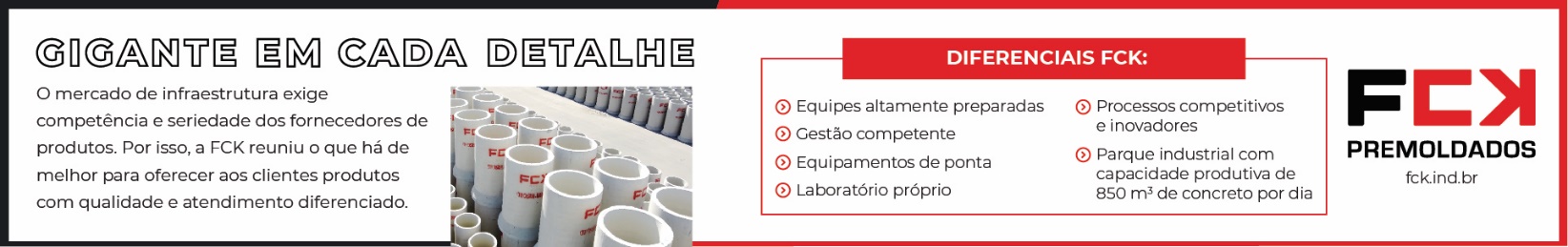 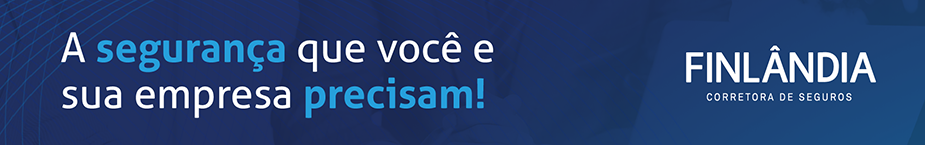 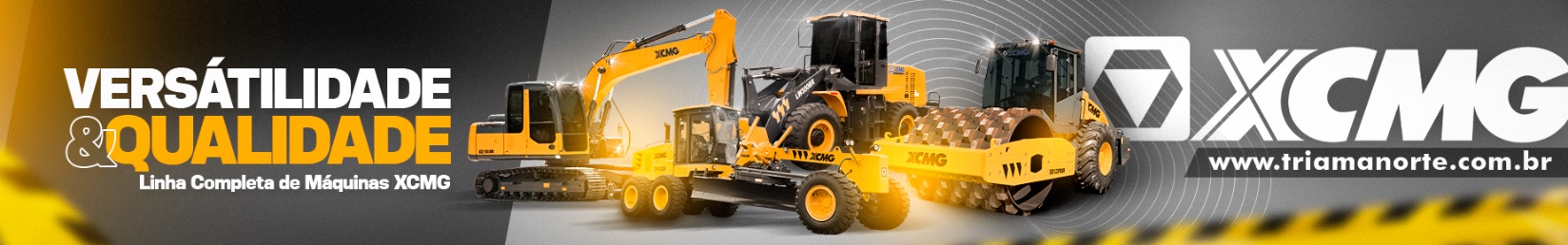 - PUBLICIDADE -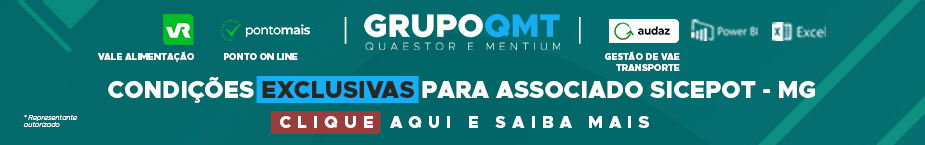 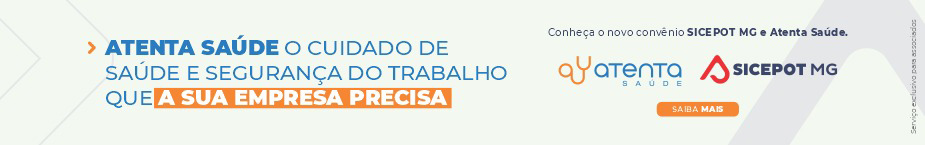 ÓRGÃO LICITANTE: DNIT - DEPARTAMENTO NACIONAL DE INFRAESTRUTURA DE TRANSPORTES SUPERINTENDÊNCIA REGIONAL NO ESTADO DE MINAS GERAISEDITAL: PREGÃO ELETRÔNICO Nº 0578/ 2023-06Endereço: Rua Líder, nº 197 – Bairro: Pampulha Belo Horizonte – MGfone nº (31) 9 9374-0049 CEP: 31.270-480 http://www.dnit.gov.br -  E-mail: pregoeiro.sremg@dnit.gov.br. Local: Portal de Compras do Governo Federal – www.comprasgovernamentais.gov.br Endereço: Rua Líder, nº 197 – Bairro: Pampulha Belo Horizonte – MGfone nº (31) 9 9374-0049 CEP: 31.270-480 http://www.dnit.gov.br -  E-mail: pregoeiro.sremg@dnit.gov.br. Local: Portal de Compras do Governo Federal – www.comprasgovernamentais.gov.br OBJETO:  Contratação empresa para execução dos serviços de recuperação de processo erosivo que ameaça a estrutura do corpo estradal, causa riscos de acidentes e riscos à trafegabilidade na rodovia BR-458/MG, no km 117+300m​.DATAS: Entrega das Propostas: 20/12/2023 – 11:00 hAbertura das Propostas: 20/12/2023 – 11:00 hPrazo total para execução: 06 meses.VALORESVALORESValor Estimado da ObraCapital Social Igual ou SuperiorR$ 8.732.424,32-CAPACIDADE TÉCNICA: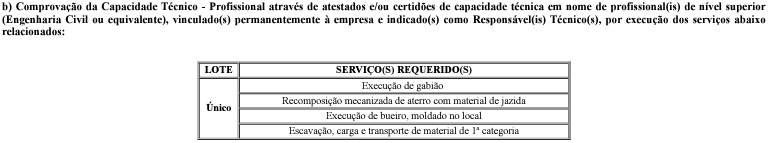 CAPACIDADE TÉCNICA:CAPACIDADE OPERACIONAL: 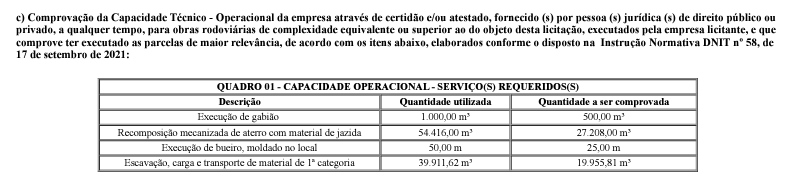 CAPACIDADE OPERACIONAL: ÍNDICES ECONÔMICOS: CONFORME EDITAL. ÍNDICES ECONÔMICOS: CONFORME EDITAL. OBSERVAÇÕES: Quaisquer informações quanto às visitas poderão ser obtidas junto à Unidade Local, conforme informações abaixo: Unidade Local de Caratinga - Supervisor: Rômulo Oliveira Freitas; E-mail: romulo.freitas@dnit.gov.br; Telefone: (31) 2111-9060. http://www1.dnit.gov.br/editais/consulta/resumo.asp?NUMIDEdital=9916#. OBSERVAÇÕES: Quaisquer informações quanto às visitas poderão ser obtidas junto à Unidade Local, conforme informações abaixo: Unidade Local de Caratinga - Supervisor: Rômulo Oliveira Freitas; E-mail: romulo.freitas@dnit.gov.br; Telefone: (31) 2111-9060. http://www1.dnit.gov.br/editais/consulta/resumo.asp?NUMIDEdital=9916#. 